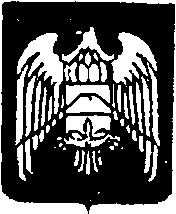 МУНИЦИПАЛЬНОЕ КАЗЕННОЕ УЧРЕЖДЕНИЕ «МЕСТНАЯ АДМИНИСТРАЦИЯ ГОРОДСКОГО ПОСЕЛЕНИЯ НАРТКАЛА УРВАНСКОГО МУНИЦИПАЛЬНОГО РАЙОНА КАБАРДИНО-БАЛКАРСКОЙ РЕСПУБЛИКИ»КЪЭБЭРДЕЙ-БАЛЪКЪЭР РЕСКПУБЛИКЭМ И АРУАН  МУНИЦИПАЛЬНЭ  КУЕЙМ ЩЫЩ  НАРТКЪАЛЭ  КЪАЛЭ    ЖЫЛАГЪУЭМ И ЩIЫПIЭ АДМИНИСТРАЦЭКЪАБАРТЫ-МАЛКЪАР РЕСПУБЛИКАНЫ УРВАН МУНИЦИПАЛЬНЫЙ РАЙОНУНУ НАРТКЪАЛА ШАХАР    ПОСЕЛЕНИЯСЫНЫ ЖЕР ЖЕРЛИ АДМИНИСТРАЦИЯСЫПОСТАНОВЛЕНИЕ    № 303УНАФЭ                           № 303БЕГИМ                           № 30330.10.2023г.                                                                                                          г.п. НарткалаОб организации мониторинга состояния системы теплоснабженияВ соответствии со статьей 6 Федерального закона от 27 июля 2010 года № 190-ФЗ «О теплоснабжении» и приказа Министерства энергетики Российской Федерации от 12 марта 2013 года № 103 «Об утверждении правил оценки готовности к отопительному периоду» в целях обеспечения надежного теплоснабжения потребителей на территории городского поселения Нарткала, администрация городского поселения НарткалаПОСТАНОВЛЯЕТ:1. Утвердить Положение мониторинга системы теплоснабжения городского поселения Нарткала Урванского муниципального района КБР;2. Контроль за исполнением данного постановления оставляю за собой.3. Настоящее Постановление вступает в силу с момента подписания.Глава местной администрации городского поселения НарткалаУрванского муниципального района КБР                                                    А.Х. БетугановУТВЕРЖДЕНОПостановлением администрации 
городского поселения Нарткала                                                        Урванского муниципального района      от  30.10.2023 г. №303ПОЛОЖЕНИЕ                                                                                                                             мониторинга системы теплоснабжения городского поселения Нарткала                                         Урванского муниципального района КБР1. Настоящий Порядок определяет взаимодействие органов местного самоуправления, теплоснабжающих и теплосетевых организаций при создании и функционировании системы мониторинга теплоснабжения.                                                                                                             Система мониторинга состояния системы теплоснабжения – это комплексная система наблюдений, оценки и прогноза состояния тепловых сетей (далее – система мониторинга).Целями создания и функционирования системы мониторинга теплоснабжения являются повышение надежности и безопасности систем теплоснабжения, снижение затрат на проведение аварийно-восстановительных работ посредством реализации мероприятий по предупреждению, предотвращению, выявлению и ликвидации аварийных ситуаций.2. Основными задачами системы мониторинга являются:сбор, обработка и анализ данных о состоянии объектов теплоснабжения, статистических данных об аварийности на системах теплоснабжения и проводимых на них ремонтных работ;оптимизация процесса составления планов проведения ремонтных работ на теплосетях;эффективное планирование выделения финансовых средств на содержание и проведения ремонтных работ на теплосетях.3.Функционирование системы мониторинга осуществляется на объектовом и муниципальном уровнях.На объектовом уровне организационно-методическое руководство 
и координацию деятельности системы мониторинга осуществляют организации, эксплуатирующие теплосети.На муниципальном уровне организационно-методическое руководство и координацию деятельности системы мониторинга осуществляет администрация городского поселения Нарткала Урванского муниципального района.4. Система мониторинга включает в себя:сбор данных; хранение, обработку и представление данных; анализ и выдачу информации для принятия решения.4.1. Сбор данных.Система сбора данных мониторинга за состоянием тепловых сетей объединяет в себе все существующие методы наблюдения за тепловыми сетями на территории городского поселения Нарткала. В систему сбора данных вносятся данные по проведенным ремонтам. 4.2. Анализ и выдача информации для принятия решения.Система анализа и выдачи информации в тепловых сетях направлена на решение задачи оптимизации планов ремонта на основе выбора из сетей, имеющих повреждения, самых ненадежных, исходя из заданного объема финансирования. Основным источником информации для статистической обработки данных являются результаты опрессовки в ремонтный период, которая применяется как основной метод диагностики и планирования ремонтов и перекладок тепловых сетей.Данные мониторинга накладываются на актуальные паспортные характеристики объекта в целях выявления истинного состояние объекта, исключения ложной информации и принятия оптимального управленческого решения. 